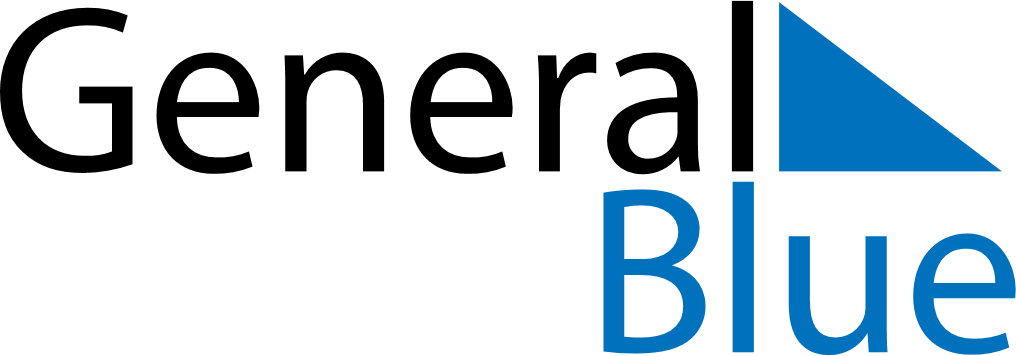 June 2023June 2023June 2023BahrainBahrainSUNMONTUEWEDTHUFRISAT123456789101112131415161718192021222324252627282930Arafat DayFeast of the Sacrifice (Eid al-Adha)